INDICAÇÃO Nº 1664/2017Indica ao Poder Executivo Municipal a operação “limpeza de bueiro”, à Rua Vitorio Padoveze, frente n. 19, Jardim Parque do Lago. Excelentíssimo Senhor Prefeito Municipal, Nos termos do Art. 108 do Regimento Interno desta Casa de Leis, dirijo-me a Vossa Excelência para solicitar operação tapa buraco no asfalto pela Rua Vitorio Padoveze, em frente ao numero 19, Jardim Parque do Lago. Justificativa:Conforme relatos dos moradores próximos a este bueiro, quando chove não a escoamento de agua pois o mesmo se encontra entupido, gerando transtornos aos usuários da via e munícipes.  Plenário “Dr. Tancredo Neves”, em 16 de fevereiro de 2017.                          Paulo Cesar MonaroPaulo Monaro-Vereador Líder Solidariedade-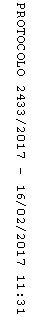 